Πληρ: Μάρκου ΠαναγιώτηςΘΕΜΑ :    «ΠΡΟΚΗΡΥΞΗ ΤΡΙΗΜΕΡΗΣ  ΕΚΔΡΟΜΗΣ  A ΛΥΚΕΙΟΥ ΣΕ ΤΡΙΚΑΛΑ» (2 ΔΙΑΝΥΚΤΕΡΕΥΣΕΙΣ)Το 1ο ΓΕΛ Θέρμης, προτίθεται να πραγματοποιήσει τριήμερη  εκδρομή    σε Τρίκαλα  με 78 μαθητές/τριες της Α΄ τάξης  και 5  συνοδούς,   στις 5 με 7 Μαΐου 2022.Η προκήρυξη απευθύνεται σε ταξιδιωτικά γραφεία που ενδιαφέρονται να αναλάβουν την εκδρομή στο σύνολό της και πληρούν τους όρους της ισχύουσας νομοθεσίας.Βασικές πληροφορίεςΗ διαμονή θα γίνει σε ξενοδοχείο κατηγορίας 4* ή 5* το οποίο πρέπει να βρίσκεται κοντά στο κέντρο της πόλης . Όλα τα ξενοδοχεία προσφοράς να έχουν αποδεικτικό διαθεσιμότητας.Οι μαθητές να μένουν σε 3κλινα κατά βάση δωμάτια (συνεχόμενα) και οι συνοδοί καθηγητές σε μονόκλινα (διεσπαρμένα μεταξύ των μαθητών). Το καθεστώς διατροφής θα είναι πρωινό μπουφέ αμερικάνικου τύπου.Η μετακίνηση θα γίνει με πούλμαν.Αναχώρηση από το 1ο ΓΕΛ Θερμηςς και επιστροφή στο ίδιο χώρο.Ασφάλεια αστικής και επαγγελματικής ευθύνης και ιατροφαρμακευτικής περίθαλψης για όλους τους εκδρομείς από ασθένεια ή ατύχημα κατά τη διάρκεια της εκδρομής. Εγγυητική επιστολή διεκπεραίωσης της εκδρομής και υπεύθυνη δήλωση ότι διαθέτει το ειδικό σήμα λειτουργίας , το οποίο βρίσκεται σε ισχύ.Αποδείξεις στο όνομα των κηδεμόνων των συμμετεχόντων μαθητών. Στοιχεία Εκδροµής Τόπος: Τρίκαλα με επισκέψεις σε Καλαμπάκα, Φράγμα Λίμνης Πλαστήρα και εναλλακτικά Ελάτη ΠερτούλιΧρόνος:   05 με 07 Μαΐου  2022.∆ιάρκεια: Τρεις (03) ηµέρες – δύο (02)  διανυκτερεύσεις Συμμετέχοντες:  περίπου 78   μαθητές  και 5 συνοδοί καθηγητές Μέσον: Λεωφορείο Κατηγορία ξενοδοχείου: 4 ή 5 αστέρων (κατά προτίμηση 5άστερο).∆ωµάτια: τρίκλινα  (µαθητές) – µονόκλινα (Καθηγητές/τριες) Απαραίτητοι Όροι Λεωφορεία σύγχρονα σε άρτια κατάσταση, σύµφωνα µε την κείµενη νοµοθεσία, διαθέσιµα  καθ’ όλη τη διάρκεια της εκδροµής (και βραδυνές εξόδους για φαγητό). Μαζί με την προσφορά να κατατεθούν και οι υποχρεωτικοί όροι του συμβολαίου που θα υπογραφεί.Οι  οικονοµικές  προσφορές θα πρέπει:  Να προσφέρουν τιµή ανά µαθητή (µε ΦΠΑ). Σε περίπτωση μη συμμετοχής μαθητή/τριας στην εκπαιδευτική εκδρομή λόγω ανωτέρας βίας ,    επιστρέφεται το αντίστοιχο χρηματικό ποσό.3. Να κατατεθούν σε κλειστούς φακέλους στο γραφείο της ∆ιεύθυνσης του 1ου ΓΕΛ Θέρμης.4. Να συνοδεύονται με υπεύθυνη δήλωση ότι το πρακτορείο διαθέτει ειδικό σήµα λειτουργίαςσε ισχύ. 5. Να συνοδεύονται με φορολογική και ασφαλιστική ενημερότητα του Πρακτορείου και αριθμό τραπεζικού λογαριασμού6. Να συνοδεύονται  με αποδεικτικό διαθεσιμότητας του ξενοδοχείου.Το πλήρες πρόγραµµα και οι αναλυτικοί όροι της εκδροµής θα συµπεριληφθούν στο Ιδιωτικό Συµφωνητικό που θα υπογραφεί µε το Ταξιδιωτικό γραφείο που θα επιλεγεί. ΚΑΤΑΛΗΚΤΙΚΗ ΗΜΕΡΟΜΗΝΙΑ ΚΑΤΑΘΕΣΗΣ ΠΡΟΣΦΟΡΩΝ :Τετάρτη 07 Απριλίου 2022    , ΩΡΑ 12:00. 
							                    Ο Διευθυντής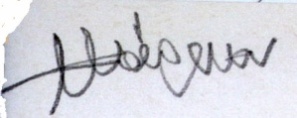                                                                                Μάρκου Παναγιώτης                                                                          		ΠΕ0401ΕΛΛΗΝΙΚΗ ΔΗΜΟΚΡΑΤΙΑΘΕΡΜΗ  30-03-2022ΥΠΟΥΡΓΕΙΟ ΠΑΙΔΕΙΑΣ                                Αριθμ. Πρωτ:  311ΚΑΙ  ΘΡΗΣΚΕΥΜΑΤΩΝΠΕΡΙΦΕΡΕΙΑΚΗ Δ/ΝΣΗ Π.& Δ.ΕΚΠ/ΣΗΣΚΕΝΤΡΙΚΗΣ ΜΑΚΕΔΟΝΙΑΣΔ/ΝΣΗ Δ.Ε. ΑΝΑΤΟΛΙΚΗΣ ΘΕΣΣΑΛΟΝΙΚΗΣ ΠΡΟΣ  : 1ο ΓΕ.Λ. ΘΕΡΜΗΣ                ΔΙΕΥΘΥΝΣΗ  Β΄ΘΜΙΑΣ ΕΚΠΑΙΔΕΥΣΗΣΑΛ.ΠΑΠΑΔΑΚΗ 2                     ΑΝΑΤΟΛΙΚΗΣ  ΘΕΣΣΑΛΟΝΙΚΗΣΘΕΡΜΗ  ΘΕΣ/ΝΙΚΗΣ Τ.Κ. 57001(προς ανάρτηση στην ιστοσελίδα)ΤΗΛ.      2310 461421FAX   :   2310 489908e-mail : 1lykther@sch.gr